uzinger Daniela 15.Sep 14 Küttigen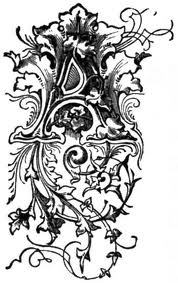 Original Kalabrische Pilzsuppe2EL Olivenöl1 Zwiebel gehackt500gr Pilze wie Champion, Stein und Auster Pilze300ml Milch 680ml Brühe8 Scheiben Bauernbrot2 Knoblauchzehen zerdrückt50gr ButterSalzPfeffer80gr geriebenen GruyèreDas Öl in grosse Pfanne geben und erhitzen nun 4 min. Zwiebeln andünsten.Grosse Pilze Waschen und Mundgerechte stücke schneiden. Nun zu den Zwiebeln geben und andünsten. Nun die Milch zugeben und 5 min. köcheln lassen. Nun die Brühe beigeben.Das Brot im Vorgeheiztem Ofen Rösten.Knoblauch und Butter Vermengen und auf dem Brot verteilen.Nun wen geröstet in Stücke schneiten und in Topf geben da Suppe darüber geben. Garnieren mit dem Käse.